Załącznik nr 2 do Zasad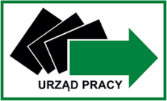 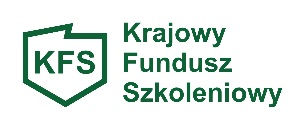 KARTA OCENY FORMALNEJWNIOSKU O DOFINANSOWANIE KSZTAŁCENIA USTAWICZNEGO PRACOWNIKOW 
I PRACODAWCY W RAMACH KRAJOWEGO FUNDUSZU SZKOLENIOWEGONazwa i adres pracodawcy:	…………………………………………………………….					   		 		  ……………………………………………………............					   				  ……………………………………………………...........Część ICzęść IIUWAGI KOMISJI:……………………………………………………………………………………………………………………………………………………………………………………………………………………………………………………………………………………………………………………………………………………………………………………………………………………………………………………………………………………………………………………………………………………………………………………………………………………………………………………………………………………………………………………………………………………………………………………………………………………………………………………data………………………………Lp.Załączniki do wniosku:Tak/NieUwagi1Zaświadczenia/Oświadczenie Wnioskodawcy o otrzymaniu bądź nie otrzymaniu pomocy de minimis2Formularz informacji przedstawianych przy ubieganiu się o pomoc de minimis3Kopia dokumentu potwierdzającego oznaczenie formy prawnej prowadzonej działalności – w przypadku braku wpisu do Krajowego Rejestru Sądowego lub Centralnej Ewidencji i Informacji o Działalności Gospodarczej4Program kształcenia ustawicznego lub zakres egzaminu oddzielnie do każdej formy wsparcia.5Wzór dokumentu wystawianego przez realizatora usługi potwierdzającego kompetencje nabyte przez uczestników kształcenia ustawicznego6Pełnomocnictwo do reprezentowania Pracodawcy wraz z potwierdzeniem wniesienia opłaty skarbowejLp.Czy wniosek zawiera:TakNieUwagi1Pieczęć pracodawcy2Czy wniosek został złożony w terminie?Cz. IDANE DOTYCZĄCE PRACODAWCY1Pełna nazwa pracodawcy2Adres siedziby pracodawcy3Miejsce prowadzenia działalności4Numer identyfikacyjny REGON5Numer Identyfikacji Podatkowej NIP6Dane teleadresowe pracodawcy: - numer telefonu- adres poczty elektronicznej-adres strony WWW7Data rozpoczęcia działalności8PKD 2007 (przeważające)9Profil, zakres i kierunek działalności10Formę prawną działalności wnioskodawcy i wielkość przedsiębiorstwa11Liczba zatrudnionych pracowników12Czy pracodawca jest przedsiębiorcą?13Wielkość przedsiębiorstwa14Ogólna liczba pracowników i pracodawców planowana do objęcia wsparciem,- w tym liczba osób pełniących funkcję pracodawcy15Czy wniosek złożono w innym urzędzie?16Imię i nazwisko osoby wskazanej i umocowanej do podpisania umowy17Numer konta bankowego wnioskodawcy18Imię i nazwisko, numer telefonu, adres poczty elektronicznej osoby wskazanej przez pracodawcę do kontaktów z UrzędemCz. IIWysokość i przeznaczenie wsparcia1Całkowita wysokość wydatków na działaniaw tym:  - kwota wnioskowana z KFS- kwota wkładu własnego2Przeznaczenie środków KFSdziałania obejmujące określenie potrzeb pracodawcy w zakresie kształcenia ustawicznegodziałania obejmujące kursydziałania obejmujące studia podyplomowedziałań obejmujących egzaminydziałań obejmujących badaniadziałania obejmujące ubezpieczenie NNW3Przynależność kształcenia do priorytetówwsparcie kształcenia ustawicznego w związku z zastosowaniem w firmach nowych procesów, technologii i narzędzi pracywsparcie kształcenia ustawicznego w zidentyfikowanych w danym powiecie lub województwie zawodach deficytowychwsparcie kształcenia ustawicznego osób powracających na rynek pracy po przerwie związanej ze sprawowaniem opieki nad dzieckiem oraz osób będących członkami rodzin wielodzietnychwsparcie kształcenia ustawicznego w zakresie umiejętności cyfrowychwsparcie kształcenia ustawicznego osób pracujących w branży motoryzacyjnejwsparcie kształcenia ustawicznego osób po 45 roku życiawsparcie kształcenia ustawicznego skierowane do pracodawców zatrudniających cudzoziemcówwsparcie kształcenia ustawicznego w zakresie zarządzania finansami i zapobieganie sytuacjom kryzysowym w przedsiębiorstwachCz. IIICzy wniosek zawiera?Informacje o uczestnikachkształcenia ustawicznegoINFORMACJE O PLANOWANYCH DZIAŁANIACHWYKAZ OSÓB I ZAKRES WSPARCIAUzasadnienie wnioskuLp.Członkowie KomisjiPodpis1.2.3.